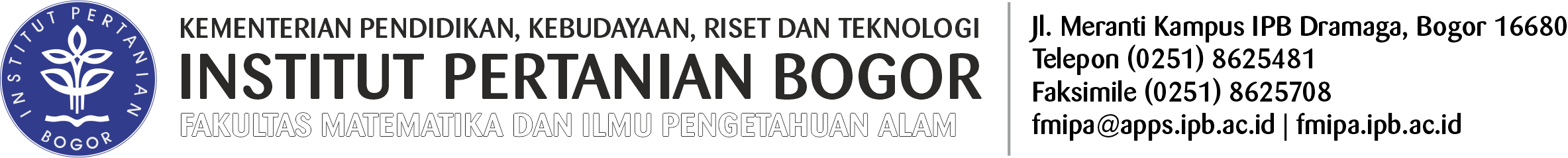 Perihal : Legalisir Ijazah dan Transkrip NilaiKepada Yth. Dekan FMIPA IPBBogorDengan Hormat,Sehubungan dengan kelengkapan persyaratan administrasi, mohon bantuannya untuk dapat memberikan legalisir ijazah dan transkrip nilai S2/S3.atas nama: Nama 		: ...................................................................................................................... NIM 	: ................................................... Tahun Lulus 	: ................................................... Program Studi	: ...................................................................................................................... Permintaan 	: Ijazah 	: ........... lembar (Maksimal 5 lembar)Transkrip : ........... lembar (Maksimal 5 lembar) Versi	: Inggris/Indonesia*  No.Telp/HP 	: ................................................... Untuk Keperluan	: KENAIKAN PANGKAT**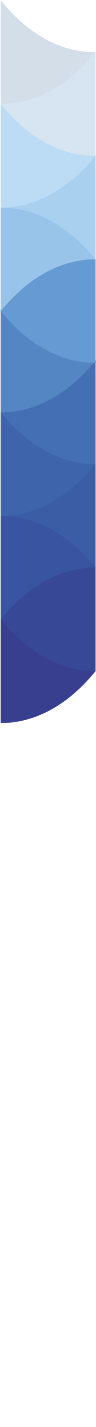 Demikian, atas bantuan dan perhatiannya saya ucapkan terima kasih.Bogor, .................................................Pemohon.............................................................	Keterangan:*   = Coret yang tidak perlu** = Selain dari pengajuan kenaikan pangkat, pengajuannya tidak perlu pakai surat pengajuan 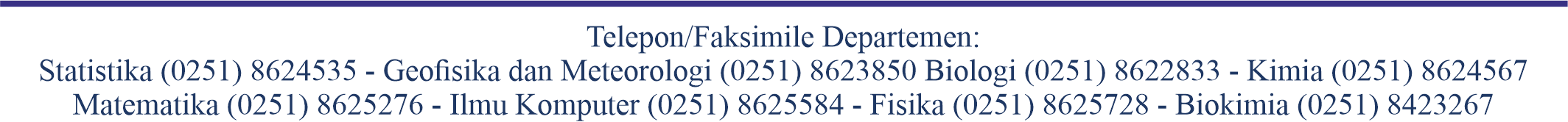 